Российская ФедерацияАдминистрация городского округа «Город Калининград»муниципальное автономное общеобразовательное учреждение города Калининградасредняя общеобразовательная школа № 24(МАОУ СОШ № 24)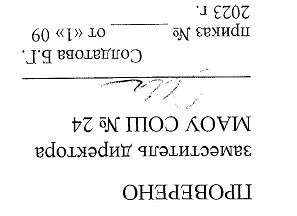 Рабочая программа«Основы светской этики» базовый уровень, 4 класс/ на основе Примернойрабочей программы начального общего образования / Составитель:Родина В. Е., учитель начальных классов МАОУ СОШ №24,                                                                           Первая квалификационная категорияКалининград   2023СОДЕРЖАНИЕ УЧЕБНОГО ПРЕДМЕТА 	Модуль «ОСНОВЫ СВЕТСКОЙ ЭТИКИ»
	Россия — наша Родина. Культура и религия. Этика и её значение в жизни человека. Праздники как одна из форм исторической памяти. Образцы нравственности в культурах разных народов.Государство и мораль гражданина. Образцы нравственности в культуре Отечества. Трудовая мораль. Нравственные традиции предпринимательства. Что значит быть нравственным в наше время. Высшие нравственные ценности, идеалы, принципы морали. Методика создания морального кодекса в школе.Нормы морали. Этикет. Образование как нравственная норма. Методы нравственного самосовершенствования.	Любовь и уважение к Отечеству. Патриотизм многонационального и многоконфессионального народа России.ПЛАНИРУЕМЫЕ ОБРАЗОВАТЕЛЬНЫЕ РЕЗУЛЬТАТЫЛИЧНОСТНЫЕ РЕЗУЛЬТАТЫ	В результате изучения предмета «Основы религиозных культур и светской этики» в 4 классе у обучающегося будут сформированы следующие личностные результаты:—  понимать основы российской гражданской идентичности, испытывать чувство гордости за свою Родину;—  формировать национальную и гражданскую самоидентичность, осознавать свою этническую и национальную принадлежность;—  понимать значение гуманистических и демократических ценностных ориентаций; осознавать ценность человеческой жизни;—  понимать значение нравственных норм и ценностей как условия жизни личности, семьи, общества;—  осознавать право гражданина РФ исповедовать любую традиционную религию или не исповедовать никакой ре​лигии;—  строить своё общение, совместную деятельность на основе правил коммуникации: умения договариваться, мирно разрешать конфликты, уважать другое мнение, независимо от принадлежности собеседников к религии или к атеизму;—  соотносить свои поступки с нравственными ценностями, принятыми в российском обществе, проявлять уважение к духовным традициям народов России, терпимость к представителям разного вероисповедания;—  строить своё поведение с учётом нравственных норм и правил; проявлять в повседневной жизни доброту, справедливость, доброжелательность в общении, желание при необходимости прийти на помощь;—  понимать необходимость обогащать свои знания о духовно-нравственной культуре, стремиться анализировать своё поведение, избегать негативных поступков и действий, оскорбляющих других людей;—  понимать необходимость бережного отношения к материальным и духовным ценностям.МЕТАПРЕДМЕТНЫЕ РЕЗУЛЬТАТЫ—  овладевать способностью понимания и сохранения целей и задач учебной деятельности, поиска оптимальных средств их достижения;—  формировать умения планировать, контролировать и оценивать учебные действия в 
соответствии с поставленной задачей и условиями её реализации, определять и находить наиболее эффективные способы достижения результата, вносить соответствующие коррективы в процесс их реализации на основе оценки и учёта характера ошибок, понимать причины успеха/неуспеха учебной деятельности;—  совершенствовать умения в различных видах речевой деятельности и коммуникативных ситуациях; адекватное использование речевых средств и средств информационно коммуникационных технологий для решения различных коммуникативных и познавательных задач;—  совершенствовать умения в области работы с информацией, осуществления информационного поиска для выполнения учебных заданий;—  овладевать навыками смыслового чтения текстов различных стилей и жанров, осознанного построения речевых высказываний в соответствии с задачами коммуникации;—  овладевать логическими действиями анализа, синтеза, сравнения, обобщения, классификации, установления аналогий и причинно-следственных связей, построения рассуждений, отнесения к известным понятиям;—  формировать готовность слушать собеседника и вести диалог, признавать возможность существования различных точек зрения и право каждого иметь свою собственную, умений излагать своё мнение и аргументировать свою точку зрения и оценку событий;—  совершенствовать организационные умения в области коллективной деятельности, умения определять общую цель и пути её достижения, умений договариваться о распределении ролей в совместной деятельности, адекватно оценивать собственное поведение и поведение окружающих.Универсальные учебные действияПознавательные УУД:—  ориентироваться в понятиях, отражающих нравственные ценности общества — мораль, этика, этикет, справедливость, гуманизм, благотворительность, а также используемых в разных религиях (в пределах изученного);—  использовать разные методы получения знаний о традиционных религиях и светской этике (наблюдение, чтение, сравнение, вычисление);—  применять логические действия и операции для решения учебных задач: сравнивать, анализировать, обобщать, делать выводы на основе изучаемого фактического материала;—  признавать возможность существования разных точек зрения; обосновывать свои суждения, приводить убедительные доказательства;—  выполнять совместные проектные задания с опорой на предложенные образцы.Работа с информацией:—  воспроизводить прослушанную (прочитанную) информацию, подчёркивать её принадлежность к определённой религии и/или к гражданской этике;—  использовать разные средства для получения информации в соответствии с поставленной учебной задачей (текстовую, графическую, видео);—  находить дополнительную информацию к основному учебному материалу в разныхинформационных источниках, в том числе в Интернете (в условиях контролируемого входа);—  анализировать, сравнивать информацию, представленную в разных источниках, с помощью учителя, оценивать её объективность и правильность.Коммуникативные УУД:—  использовать смысловое чтение для выделения главной мысли религиозных притч, сказаний, произведений фольклора и художественной литературы, анализа и оценки жизненных ситуаций, раскрывающих проблемы нравственности, этики, речевого этикета;—  соблюдать правила ведения диалога и дискуссии; корректно задавать вопросы и высказывать своё мнение; проявлять уважительное отношение к собеседнику с учётом особенностей участников общения;—  создавать небольшие тексты-описания, тексты-рассуждения для воссоздания, анализа и оценки нравственно-этических идей, представленных в религиозных учениях и светской этике.Регулятивные УУД:—  проявлять самостоятельность, инициативность, организованность в осуществлении учебной деятельности и в конкретных жизненных ситуациях; контролировать состояние своего здоровья и эмоционального благополучия, предвидеть опасные для здоровья и жизни ситуации и способы их предупреждения;—  проявлять готовность изменять себя, оценивать свои поступки, ориентируясь на 
нравственные правила и нормы современного российского общества; проявлять способность к сознательному самоограничению в поведении;—  анализировать ситуации, отражающие примеры положительного и негативного отношения к окружающему миру (природе, людям, предметам трудовой деятельности);—  выражать своё отношение к анализируемым событиям, поступкам, действиям: одобрять нравственные нормы поведения; осуждать проявление несправедливости, жадности, нечестности, зла;—  проявлять высокий уровень познавательной мотивации, интерес к предмету, желание больше узнать о других религиях и правилах светской этики и этикета.Совместная деятельность:—  выбирать партнёра не только по личным симпатиям, но и по деловым качествам, корректно высказывать свои пожелания к работе, спокойно принимать замечания к своей работе, объективно их оценивать;—  владеть умениями совместной деятельности: подчиняться, договариваться, руководить; терпеливо и спокойно разрешать возникающие конфликты;—  готовить индивидуально, в парах, в группах сообщения по изученному и дополнительному материалу с иллюстративным материалом и видеопрезентацией.ПРЕДМЕТНЫЕ РЕЗУЛЬТАТЫ	Предметные результаты освоения образовательной программы модуля «Основы светской этики»должны отражать сформированность умений:—  выражать своими словами первоначальное понимание сущности духовного развития как осознания и усвоения человеком значимых для жизни представлений о себе, людях, окружающей действительности;—  выражать своими словами понимание значимости нравственного самосовершенствования и роли в этом личных усилий человека, приводить примеры;—  выражать понимание и принятие значения российских традиционных духовных и нравственных ценностей, духовно-нравственной культуры народов России, российского общества как источника и основы духовного развития, нравственного совершенствования;—  рассказывать о российской светской (гражданской) этике как общепринятых в российском обществе нормах морали, отношений и поведения людей, основанных на российских 
традиционных духовных ценностях, конституционных правах, свободах и обязанностях человека и гражданина в России;—  раскрывать основное содержание нравственных категорий российской светской этики (справедливость, совесть, ответственность, сострадание, ценность и достоинство человеческой жизни, взаимоуважение, вера в добро, человеколюбие, милосердие, добродетели, патриотизм, труд) в отношениях между людьми в российском обществе; объяснять «золотое правило нравственности»;—  высказывать суждения оценочного характера о значении нравственности в жизни человека, семьи, народа, общества и государства; умение различать нравственные нормы и нормы этикета, приводить примеры;—  первоначальный опыт осмысления и нравственной оценки поступков, поведения (своих и других людей) с позиций российской светской (гражданской) этики;—  раскрывать своими словами первоначальные представления об основных нормах российской светской (гражданской) этики: любовь к Родине, российский патриотизм и гражданственность, защита Отечества; уважение памяти предков, исторического и культурного наследия и 
особенностей народов России, российского общества; уважение чести, достоинства, доброго имени любого человека; любовь к природе, забота о животных, охрана окружающей среды;—  рассказывать о праздниках как одной из форм исторической памяти народа, общества; российских праздниках (государственные, народные, религиозные, семейные праздники); российских государственных праздниках, их истории и традициях (не менее трёх), религиозных праздниках (не менее двух разных традиционных религий народов России), праздниках в своём регионе (не менее одного), о роли семейных праздников в жизни человека, семьи;—  раскрывать основное содержание понимания семьи, отношений в семье на основе российских традиционных духовных ценностей (семья — союз мужчины и женщины на основе взаимнойлюбви для совместной жизни, рождения и воспитания детей; любовь и забота родителей о детях; любовь и забота детей о нуждающихся в помощи родителях; уважение старших по возрасту, предков); российских традиционных семейных ценностей;—  распознавать российскую государственную символику, символику своего региона, объяснять её значение; выражать уважение российской государственности, законов в рос​сийском обществе, законных интересов и прав людей, сограждан;—  рассказывать о трудовой морали, нравственных традициях трудовой деятельности, предпринимательства в России; выражать нравственную ориентацию на трудолюбие, честный труд, уважение к труду, трудящимся, результатам труда;—  рассказывать о российских культурных и природных памятниках, о культурных и природных достопримечательностях своего региона;—  раскрывать основное содержание российской светской (гражданской) этики на примерах образцов нравственности, российской гражданственности и патриотизма в истории России;—  объяснять своими словами роль светской (гражданской) этики в становлении российской государственности;—  первоначальный опыт поисковой, проектной деятельности по изучению исторического и культурного наследия народов России, российского общества в своей местности, регионе, оформлению и представлению её результатов;—  приводить примеры нравственных поступков, совершаемых с опорой на этические нормы российской светской (гражданской) этики и внутреннюю установку личности поступать согласно своей совести;—  выражать своими словами понимание свободы мировоззренческого выбора, отношения человека, людей в обществе к религии, свободы вероисповедания; понимание российского общества как многоэтничного и многорелигиозного (приводить примеры), понимание 
российского общенародного (общенационального, гражданского) патриотизма, любви к Отечеству, нашей общей Родине — России; приводить примеры сотрудничества последователей традиционных религий;—  называть традиционные религии в России, народы России, для которых традиционными религиями исторически являются православие, ислам, буддизм, иудаизм;—  выражать своими словами понимание человеческого достоинства, ценности человеческой жизни в российской светской (гражданской) этикеТематическое планирование уроков по Светской этике для  4 класса (базовый)                                   (предмет)Учебник, автор, издательство, год: «Основы религиозных культур и светской этики. Основы светской этики». 4 класс. Шемшурина А. И., М.: ПросвещениеРассчитано на 34 часа ( 1 в неделю)Контрольных работ – Практических работ – № п/пНазвание раздела программы, темы Россия — наша РодинаКол-во часов на раздел, темуРоссия — наша Родина1Россия – наша Родина. Роль культурных традиций в жизни народов России, значение культурных традиций в жизни человека, семьи, народа, общества. Культура и религия. 1Этика и её значение в жизни человека. Нормы морали. Нравственные ценности, идеалы, принципы8Этика и её значение в жизни человека. 1Нормы морали.1Нравственные ценности, идеалы, принципы. 1Составление текстов-рассуждений на темы добра и зла, моральных ценностей, идеалов.1Значение нравственности в жизни человека, семьи, народа, общества, государства.1«Золотое правило» этики.1Рассуждение на морально-этические темы. 1Образцы нравственности в культурах разных народов1Государство и мораль гражданина. Основной Закон (Конституция) в государстве как источник российской гражданской этики1Государство и мораль гражданина. Основной Закон (Конституция) в государстве как источник российской гражданской этики.1Образцы нравственности в культуре Отечества, народов России. Природа и человек5Нравственные нормы жизни в обществе. 1Образцы нравственности в культуре Отечества, народов России. Нравственные нормы на примерах образцов поведения людей, исторических и литературных героев, защитников Отечества в истории России и современности. 1Бережное отношение к природе и личная ответственность за это каждого человека.1Составление текстов-рассуждений на тему «Образцы нравственного поведения в культуре Отечества».1Гуманисты России. Писатели-гуманисты. 1Праздники как одна из форм исторической памяти2Праздники как одна из форм исторической памяти народа, общества, их значение для укрепления единства народа, общества.1Российские праздники (государственные, народные, религиозные, семейные), День народного единства, День защитников Отечества и др. Праздники в своём регионе, местности проживания. 1Семейные ценности. Этика семейных отношений1Семейные ценности и этика семейных отношений. Семья, отношения в семье на основе взаимной любви и уважения, любовь и забота родителей о детях, любовь и забота детей о нуждающихся в помощи родителях, уважение старших.  Семейные традиции народов России. 1Трудовая мораль. Нравственные традиции предпринимательства2Трудовая мораль, нравственные традиции трудовой деятельности, предпринимательства в России.1Трудолюбие, честный труд, уважение к труду, к трудящимся людям, результатам труда (своего и других людей).1Что значит быть нравственным в наше время. Методы нравственного самосовершенствования7Что значит быть нравственным в наше время. Нравственные поступки свои и других людей. 1Соотнесение нравственных норм с анализом личного опыта поведения. 1Составление текстов-рассуждений на тему «Образцы нравственного поведения людей в современной жизни».1Высшие нравственные ценности, идеалы, принципы морали. Нравственный выбор. 1Методика создания морального кодекса в школе.1Нормы морали. Образование как нравственная норма. 1Методы нравственного самосовершенствования.1Этикет4Этикет. Правила поведения в обществе.1Нравственные нормы и правила этикета.1Этика и этикет. Целесообразность правил этикета. 1Необходимость соблюдения правил этикета в разных ситуациях. Народные пословицы и поговорки. 1Любовь и уважение к Отечеству. Патриотизм многонационального и многоконфессионального народа России3Любовь и уважение к Отечеству. Патриотизм многонационального и многоконфессионального народа России.1Российская светская этика, духовно-нравственная культура многонационального народа России, их значение в жизни человека, семьи, российского общества.1Сопоставление понятий «патриотизм», «Отечество», «многонациональный народ России», «служение», соотнесение определений с понятиями. 1